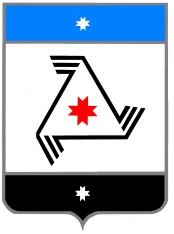 	Р Е Ш Е Н И Е	Совет  депутатовмуниципального образования «Балезинский район»«Балезино ёрос» муниципал кылдытэтысь депутатъёслэн  Кенешсы«О досрочном прекращении полномочий депутата Совета депутатов муниципального образования «Балезинский район» шестого созыва»«13» декабря 2018 г.В соответствии с пунктом 2 части 10 статьи 40 Федерального закона от 06.10.2003 г. № 131-ФЗ «Об общих принципах организации местного самоуправления в Российской Федерации», пунктом 2 части 7 статьи 27 Устава муниципального образования «Балезинский район», рассмотрев заявление депутата Совета депутатов МО «Балезинский район» шестого созыва Титовой Елены Геннадьевны, Совет депутатов муниципального образования «Балезинский район» РЕШАЕТ: 1.Прекратить досрочно полномочия Титовой Елены Геннадьевны - депутата Совета депутатов муниципального образования «Балезинский район» шестого созыва, избирательного объединения Балезинского районного отделения «Либерально-демократической партии России» в связи с отставкой по собственному желанию. 2.Вывести Титову Елену Геннадьевну из состава депутатской фракции Балезинского районного отделения политической партии «Либерально-демократической партии России». 3.Опубликовать настоящее решение в районной газете «Вперед».  4.Совету депутатов настоящее решение и заявление Титовой Е.Г. о досрочном прекращении полномочий по собственному желанию направить в территориальную избирательную комиссию Балезинского района.Председатель Совета депутатовМО «Балезинский район»                                                               Н.В. Бабинцевпос. Балезино13.12.18№28-211